ZIMNÍ TURNAJ DOROSTU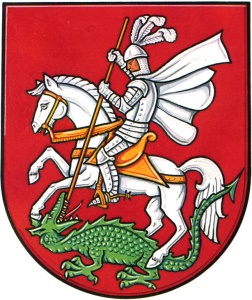 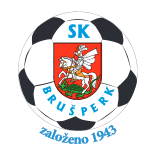 BRUŠPERK CUP  2020   Vážení sportovní přátelé, dovoluji si Vás pozvat na druhý ročník zimního fotbalového turnaje dorostu „BRUŠPERK CUP 2020“, pořádaný fotbalovým klubem SK Brušperk. Termín :  leden – březen Místo konání – UT Brušperk Účast –  Předpoklad je účast max. šesti družstev.  Hrací systém –  hrací doba 2 x 45 min, dle pravidel FAČR . Hrací dny a časy budou upřesněny po uzávěrce přihlášek. Uzávěrka přihlášek je 20.11. 2019. Přepokládá se první utkání 25.1. 2020 . Utkání turnaje nebudou kolidovat s turnajem KZL. Na každé utkání bude delegován rozhodčí OFS FM. Startovné – 5000,- kč , startovné je nutno uhradit v termínu od 1.1. 2020 do 22.1. 2020 na účet SK Brušperk , č.ú. - 1682223379/0800, variabilní symbol – ID klubu a do poznámky název klubu.Prosím o potvrzení účasti nejpozději do 20.11. 2019  na e-mail : kebi72@seznam.cz Dotazy: Marek Hubálek tel. 731 674 650